昆八中 2022-2023 学年度下学期月考一特色高二数学试卷参考答案一、单选题1．【答案】D  2．【答案】D  3．【答案】C  4．【答案】A5．【答案】D  6．【答案】C  7．【答案】B8．【答案】A【详解】由题意可得：，，，根据“等差比数列”的定义可知数列是首项为1，公差为2的等差数列，则，所以，，所以．多选题9．【答案】BD   10．【答案】BC   11．【答案】ABD12．【答案】ABD【详解】选项A：由题意可得，令解得或，因为，所以令解得或，令解得，所以在，上单调递增，在上单调递减，所以在处取得极大值，在处取得极小值，故A正确；选项B：要使有且仅有3个零点，只需，即，解得，故B正确；选项C：当时，，，，所以点不是曲线的对称中心，C错误；选项D：，设切点为，所以在点处的切线方程为：，又因为切线过点，所以，解得，令，，所以过点可以作曲线切线条数可转化为与图像的交点个数，，令解得或，因为，所以令解得或，令解得，则在，上单调递增，在上单调递减，且，，图像如图所示，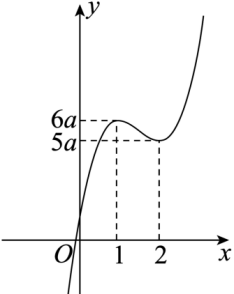 所以当时，与图像有3个交点，即过点可以作曲线的3条切线，故D正确；三、填空题13．【答案】             14．【答案】15．【答案】16．【答案】【详解】，即，设，恒成立，故单调递增.原不等式转化为，即，即在上恒成立.设，，当时，，函数单调递增；当时，，函数单调递减；故，即，解得.故答案为：.四、解答题17．【答案】(1)(2)【详解】（1）在中，，又，所以 ；…………………………………………5分（2）在中，，则 ，因为，所以， .………………………………………10分18．【答案】(1)(2)证明见解析【详解】（1）解：设等差数列的公差为，由可得，解得，.…………………………………………………6分（2）解：由（1）可得，所以，，因此，.                                             …………………………………12分19．【答案】(1)证明见解析(2)【详解】（1）取中点，连，因为，所以，在等边三角形中，取中点，连接，则，因为，且，所以四边形为平行四边形.故，所以，由，，平面，得平面， 因为平面，所以，又因为，平面，所以平面， 所以两两垂直，建立如图所示的空间直角坐标系，则，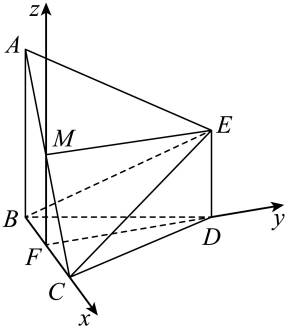 ，因为，所以.……………………………………………6分（2），设平面的法向量为，则，解得，设平面的法向量，则，解得，设所求锐二面角为，则.……………………………12分20．【答案】(1)极大值为，极小值为1(2)1【详解】（1）当a =1，b = 时, ，所以，令，解得：或，令，解得：，所以在上单调递增，在上单调递减，所以在上取得极大值，且，所以在上取得极小值，且.…………………………………………6分（2）当时，，，令，解得：或，所以在上单调递减，在上单调递增，则，因为，所以所以所以，令，，所以函数在上单调递减，.所以M-N的最大值为.……………………………………………………12分21．【答案】(1)(2)是定值，定值为【详解】（1）由题可知，所以.将点的坐标代入方程，得所以椭圆的方程为.………………………………………………………4分（2）由题易知点在圆外，且直线与的斜率均存在.设直线的方程为，直线的方程是由直线与圆相切，可得，同理可得由题可知，所以.将直线的方程代入椭圆的方程，可得.设，.因为点也是直线与椭圆的交点，所以，因为，所以，所以直线的斜率………12分22．【答案】(1)(2)证明见解析【详解】（1）由在上单调递减，则在上恒成立，令且x > 0，则，故在上单调递增，要使在上恒成立，则，解得，即所求的实数的取值范围为…………………………………………………5分（2）由（1）知：在上单调递增，因为，所以，所以函数在上存在唯一零点，即，此时，当时单调递减；时单调递增，又，记，则，所以在上递减，则，所以，又，所以在、上各有一个零点，即在上有两个零点.…12分